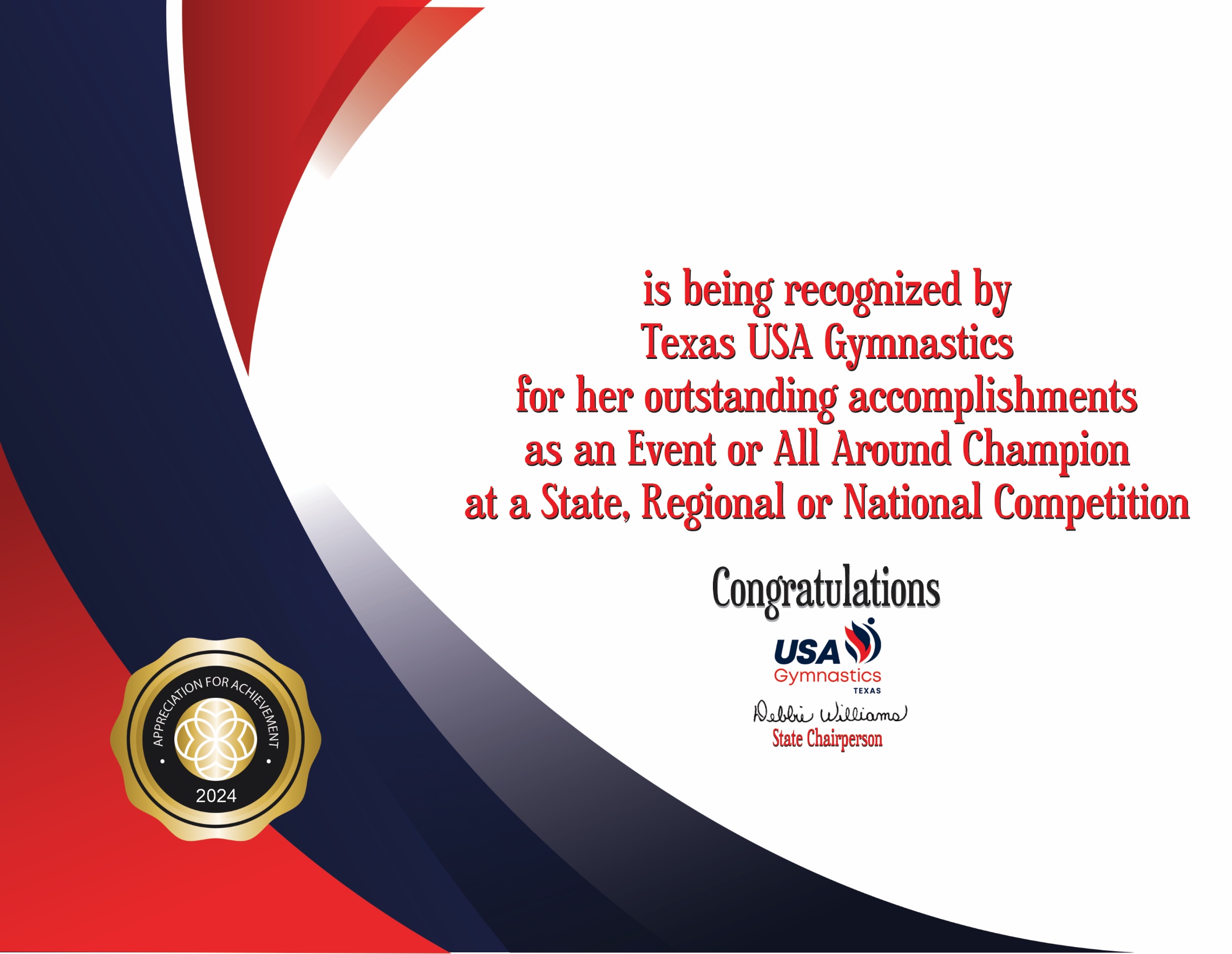 	Georgia Ann Abbott 	Emerson Acuff 	Karina Victoria Aguirre Cox 	Ziva Aiken 	Kennedy Alkire 	Taylor Allen 	Addison Anders 	Olivia Anene 	Gianna Arthur 	Hannah Arujo 	Symone Aubrey 	Bria Avila 	Kathy Balsomi 	Khloe Battle 	Payton Beck 	Katelyn Becker 	Abbey Beckwell 	Julia Beltreschi 	Hadley Bird 	Reese Bishop 	Shaina Bissell 	Michelle Bonzagni 	Aria Borromeo 	Autumn Boswell 	Violet Bouldin 	Kylie Bourgeois 	Ansyn Bracken 	Maegan Bradway 	Isabel Rios Bray 	Emily Brunner 	Alexis Bullitt 	Peyton Bunck 	Amira Burgin 	Christina Burmeister 	Haleigh Burton 	Grace Bymaster 	Ayva Caicedo 	Sofía Campos 	Taylor Carmack 	Sophia Carrasco 	Arden Casco 	Evie Case 	Kaley Casey 	Maci Caudle 	Evangeline Chala 	Felicity Chambers 	Inara Chapman 	Caroline Chen 	Michelle Chen 	Alicia Chen 	Aubrie Cheng 	Katelyn Christman 	Jennifer Cidrian 	Tenley Clark 	Julia Coleman 	Taylor Copeland 	Sofia Cordero 	Isabella Cox 	Aubrey Craft 	Samantha Cranfill 	Heaven Cravens 	Jurzie Blu Cromartie 	Tabitha Cruz 	Dorothy Cummins 	Atheena Daba 	Blair Davidson 	Emma Day 	Madigan Day 	Raelyn DeGroot 	Ellyana Dehoyos 	Leighton Didier 	Hannyn Didier 	Colette Dieterlen 	Sarah Dooley 	Brooklyn Drewery 	Samantha Driver 	Ava Duchesne 	Madelyn Eagle 	Amelia Earley 	Whitley Eppes 	Charlotte Escamilla 	Emmy Eversman 	Emily Fantuzzo 	Haylee Finley 	Elizabeth Forsythe 	Whitney Forsythe 	Lilly Galicia 	Kaia Gall 	Angelica Garza 	Addison Gavin 	Avery George 	Nevaeh Geter 	Kyleigh Ghanbari 	Georgia May Giamona 	Breanna Gillean 	Kaydence Gillis 	Layla Gilpin 	Julia Alyse Glasco 	Bella Godoy 	Kaeleigh Goins 	Kyla Golden 	Emma Gonzales 	Cassidy Gonzales 	Leah Gonzalez 	Leilani Goodman 	Sophia Gravel 	Avery Griffin 	Hannah Griffin 	Katie Griffith 	Kirana Griffith 	Ellie Grigsby 	Katelyn Grimal 	Keayana Haase 	Leah Haddis 	Rafaella Haeve 	Gracin Hamilton 	Keoni Hardeman 	Amiyah Harrison 	Jaislyn Heater 	Kaylee Hendrix 	Sophia Hernandez 	Charlotte Herrscher 	Anderson Hicks 	Alexandra Hollander 	Kerigan House 	Yina Huang 	Ella Hufsey 	Gentry Hughes 	Maddy Jacobs 	Yadira Jardon 	Paige Jarvis 	Savannah Johnson 	Amelia Kacsmaryk 	Cora Kilpatrick 	Brooklyn Klauser 	Caroline Kraatz 	Julianna Kraatz 	Makena Kyle 	Chadré Labuschagne 	Reese Landry 	Vallory Lane 	Dakota Larimer 	Colby Leach 	Seraiah Leake 	Brooklyn LeCompte 	Bailey Leonard 	Nydalynn Lindsey 	Alyssa Livingston 	Sydney Lohr 	Micayla Madden 	Chloe Mankarious 	Kaitlyn Martineau 	Kyra Martinez 	Abigail McGinnis 	Landry Mead 	Jessica Meyers 	Savannah Mmeje 	Harper Moore 	Londyn Moore 	Mila Morris 	Palmer Morris 	Scarlett Munoz 	Helen Naylor 	Mackenzie Neumann 	Brooklyn Newbro 	Addyson Noelanders 	Cadyn Nyland 	Eden Oldeen 	Cadence Oliver 	Jamison Owens 	Reagan Paben 	Catarina Palladio 	Ally Palmos 	Lillian Paniagua 	Kaitlyn Parbs 	Reagan Parrish 	Adalyn Patel 	Anaya Patel 	Valerie Perdomo 	Olivia Perez 	Samantha Pirela 	Star Poncio 	Riley Pope 	Isabella Porto 	Ella Potter 	Alessandra Ramirez 	Reese Ray 	Ainsley Reed 	Danielle Reeves 	Graysen Rhodes 	Alexis Roberts 	Roslyn Robles 	Lindsay Rocha 	Claire Rodricks 	Marta Rodriguez Poultney 	Camilla Rosado 	Evangelina Rosas 	Madison Ross 	Lilah Ruffin 	Aaliyah Runsewe 	Revi Salinsky 	Rikke Jayne Sampaio Teixeira 	Claire Samuelson 	Alyvia Sawyer 	Anaya Marie Sawyers 	Ellie Schreiber 	Harper Segal 	Jessica Seim 	Caroline Shacklett 	Gabby Shatzer 	Anna Marie Shepherd 	Kenna Shields 	Sophie Shinebayar 	Ellie Shows 	Brynlee Silverman 	Ella Kate Simmons 	Blythe Simms 	Bella Sims 	Jordan Rylie Smith 	Allie Smith 	Ashtyn Smith 	Cassidy Smith 	Issabelle Smith 	Olive Smith 	Natalie Snowden 	Katie Soto 	Emma Soyer 	Gia Spear 	Myla Stackable 	Remy Stewart 	Amy Suminski 	Anastasia Suponkina 	Sarah Jane Sweeney 	Audrey Taylor 	Morgan Taylor 	Victoria Taylor 	Anderson Terry 	Maura Tesdall 	London Thomas 	Caroline Thomas 	Landri Todd 	Audrey Toler 	Claire Toppin 	Finley Totman 	Cairi Tran 	Hannah Traxler 	Bella Tucker 	Sophia Valicevic 	Lilly Van Rixel 	Sicilia Visocaro 	Alanah Wallace 	Abigail Warner 	Katherine Watkins 	Lexi Weaver 	Morgan Western 	Karis Westfall 	Avery White 	Alayna Whitfield 	Emily Williams 	Avah Williams 	Raegan Williams 	Tenley Winkler 	Claire Zettler 	Grace Abigail Ziahet 